ПОЯСНИТЕЛЬНАЯ ЗАПИСКАК ПРЕДЛОЖЕНИЯМ О ВНЕСЕНИИ ИЗМЕНЕНИЙВ ТИПОВОЙ КОНТРАКТ НА ПОСТАВКУ ЛЕКАРСТВЕННЫХ ПРЕПАРАТОВ ДЛЯ МЕДИЦИНСКОГО ПРИМЕНЕНИЯ, УТВЕРЖДЕННЫЙ ПРИКАЗОМ МИНИСТЕРСТВА ЗДРАВООХРАНЕНИЯ РОССИЙСКОЙ ФЕДЕРАЦИИОТ 26 ОКТЯБРЯ 2017 Г. № 870НЗакупка лекарственных препаратов, осуществляемая учреждениями здравоохранения, проводится в соответствии с требованиями Федерального закона от 05.04.2013 № 44-ФЗ «О контрактной системе в сфере закупок товаров, работ, услуг для обеспечения государственных и муниципальных нужд», а также иных нормативных актов, в том числе Приказа Минздрава России от 26.10.2017 № 870н «Об утверждении Типового контракта на поставку лекарственных препаратов для медицинского применения и информационной карты Типового контракта на поставку лекарственных препаратов для медицинского применения» (Рисунок 1).В соответствии с п. 44 Положения о системе мониторинга движения лекарственных препаратов для медицинского применения, утвержденного Постановлением Правительства Российской Федерации от 14.12.2018 № 1556 «Об утверждении Положения о системе мониторинга движения лекарственных препаратов для медицинского применения» (далее – Положение) при передаче лекарственных препаратов (далее – ЛП) между субъектами обращения ЛП внесение информации в ФГИС МДЛП может происходить двумя способами: - прямой;- обратный.При этом решение о выборе типа порядка предоставления сведений принимается субъектами обращения ЛП, предоставляющими данные сведения, самостоятельно.В случае выбора прямого порядка представления сведений субъект обращения лекарственных средств, осуществляющий передачу ЛП другому субъекту обращения лекарственных средств в рамках гражданско-правовых отношений, в течение 5 рабочих дней с фактической даты отгрузки ЛП представляет в ФГИС МДЛП сведения, предусмотренные пунктом 2 приложения № 6 к Положению.При этом субъект обращения лекарственных средств, осуществляющий приемку ЛП от другого субъекта обращения лекарственных средств в рамках гражданско-правовых отношений, в течение 5 рабочих дней с даты приемки лекарственных препаратов и регистрации в ФГИС МДЛП сведений об отгруженных лекарственных препаратах до представления сведений о дальнейших операциях с такими ЛП подтверждает достоверность сведений, содержащихся в ФГИС МДЛП, путем представления сведений в ФГИС МДЛП, предусмотренных пунктом 4 приложения № 6 к Положению (Рисунок 2).В случае выбора обратного порядка представления сведений субъект обращения лекарственных средств, осуществляющий приемку ЛП от другого субъекта обращения лекарственных средств в рамках гражданско-правовых отношений, в течение 5 рабочих дней с даты приемки лекарственных препаратов представляет в ФГИС МДЛП сведения о принятых ЛП, предусмотренные пунктом 3 приложения № 6 к Положению.При этом субъект обращения лекарственных средств, осуществивший передачу ЛП другому субъекту обращения ЛП в рамках гражданско-правовых отношений, в течение 5 рабочих дней с даты регистрации в ФГИС МДЛП сведений о принятых ЛП, но до представления сведений о дальнейших операциях с такими лекарственными препаратами подтверждает достоверность сведений, содержащихся в ФГИС МДЛП о переданных ЛП, путем представления сведений в ФГИС МДЛП, предусмотренных пунктом 4 приложения № 6 к Положению (Рисунок 3).При поставке ЛП для нужд медицинских организаций единственно возможным является прямой способ по следующим причинам:1. В соответствии с п. 44 Положения информация о перемещении ЛП от одного субъекта обращения к другому должна быть акцептована в установленном порядке. То есть, подтверждение действия (перемещения ЛП) происходит только после акцептования другой стороной.В случае если пациенту требуется экстренная или неотложная медицинская помощь (отсрочка оказания которой повлечет за собой ухудшение состояния пациента, угрозу его жизни и здоровью), даже если ЛП фактически будет поставлен, но не принят к учету (отсутствует переход права на товар) в связи с отсутствием соответствующего акцепта в ФГИС МДЛП, его невозможно будет выдать из больничной аптеки в медицинское подразделение и использовать по назначению. В соответствии с Положением при применении обратного порядка субъекту обращения, осуществившему передачу ЛП, дается для акцепта 5 рабочих дней с даты регистрации в ФГИС МДЛП сведений о принятых ЛП.Таким образом, при обратном порядке медицинская организация вынуждена будет ждать от поставщика акцепта (до пяти рабочих дней) и только после этого сможет выдать ЛП в медицинское подразделение для оказания соответствующей лекарственной помощи.Если же используется прямой порядок, и к моменту поставки на склад медицинской организации информация о передаче ЛП уже будет внесена в ФГИС МДЛП поставщиком (при наличии соответствующего требования в условиях контракта), медицинской организации достаточно будет самой как можно быстрее акцептовать передачу ЛП, и задержки (по независящим от медицинской организации причинам) в этом случае не будет (Рисунок 4).2. Вторым аргументом является коллизия, возникающая при выборе обратного порядка, связанная с требованием законодательства в сфере закупок. В соответствии с требованиями Постановления Правительства РФ от 28.11.2013 № 1084 «О порядке ведения реестра контрактов, заключенных заказчиками, и реестра контрактов, содержащего сведения, составляющие государственную тайну» (далее – Постановление) Заказчик в целях ведения реестра контрактов формирует и направляет в Федеральное казначейство в течение 5 рабочих дней со дня изменения контракта (исполнения (расторжения) контракта, приемки поставленного товара, выполненной работы, оказанной услуги, наступления гарантийного случая, исполнения (неисполнения) обязательств по предоставленной гарантии качества товаров, работ, услуг) - информацию и документы, указанные в подпунктах "з", "к", "л" и "н" пункта 2 Правил ведения реестра контрактов, заключенных заказчиками, утвержденных Постановлением.При этом при обратном порядке в ФГИС МДЛП информация также должна быть внесена в течение 5 рабочих дней с даты приемки ЛП. И для акцепта передающей стороной есть еще пять рабочих дней. То есть возникает ситуация, при которой сроки акцепта передачи ЛП в ФГИС МДЛП выходят за пределы сроков, отведенных заказчику для направления информации в единую информационную систему в сфере закупок.Таким образом, применение обратного порядка приведет к систематическому нарушению заказчиком (медицинской организацией) требований законодательства в сфере закупок, что является административным правонарушением, предусмотренным ст. 7.31 Кодекса Российской Федерации об административных правонарушениях от 30.12.2001 № 195-ФЗ, или нарушению порядка внесения сведений в ФГИС МДЛП, ответственность за которое установлена ч. 11 ст. 67 Федерального закона от 12.04.2010 № 61-ФЗ «Об обращении лекарственных препаратов». Финансовое обеспечение:Реализация настоящего приказа не потребует выделения дополнительных средств федерального бюджета.Рисунок 1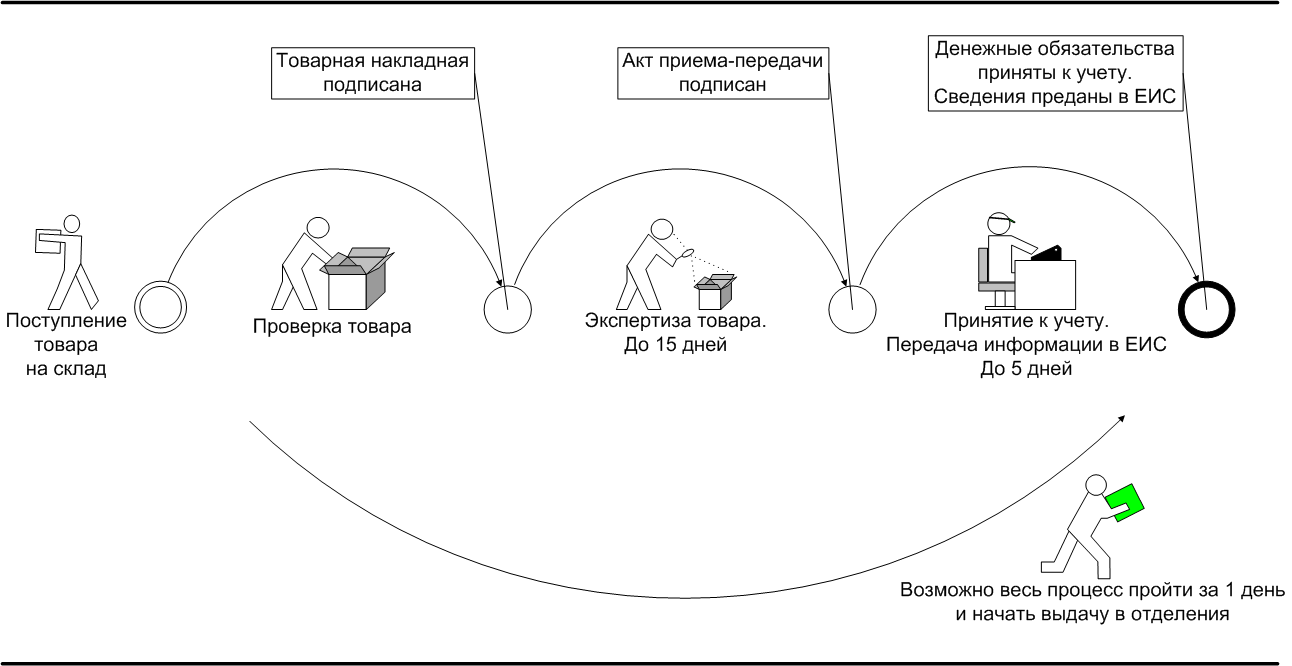 Рисунок 2 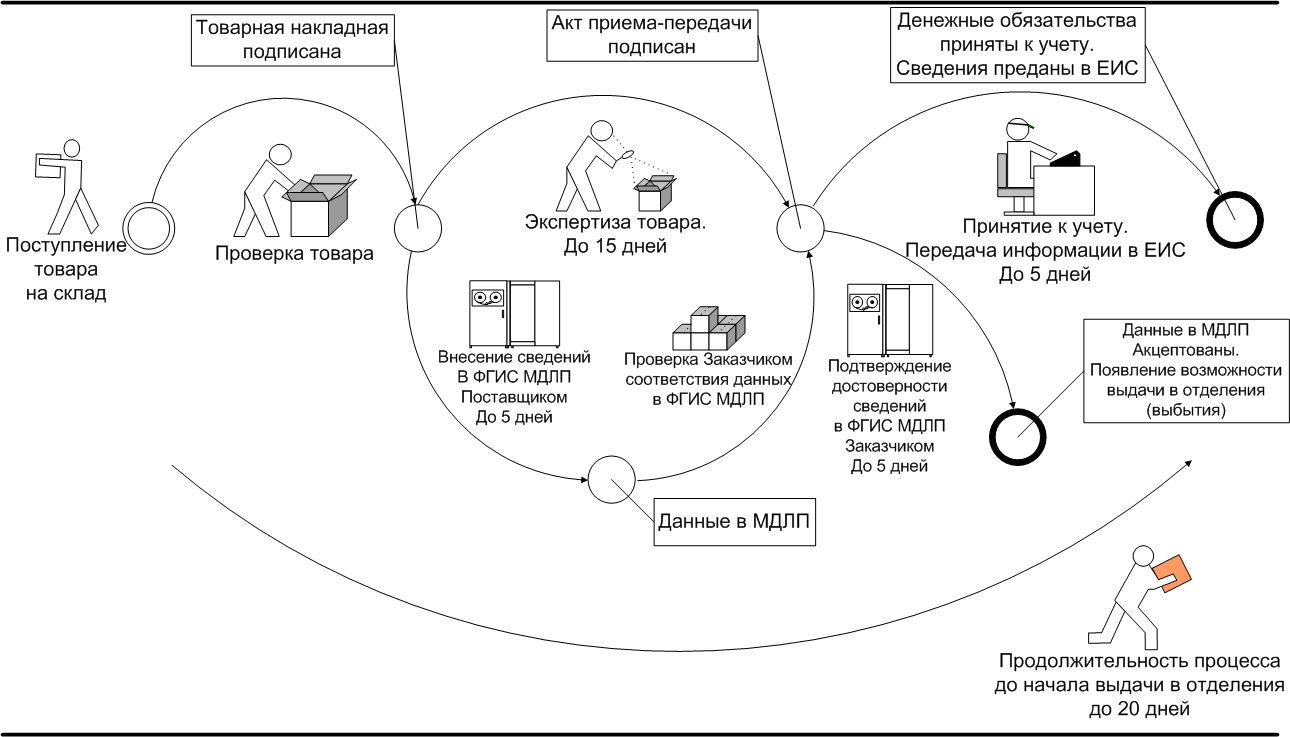 Рисунок 3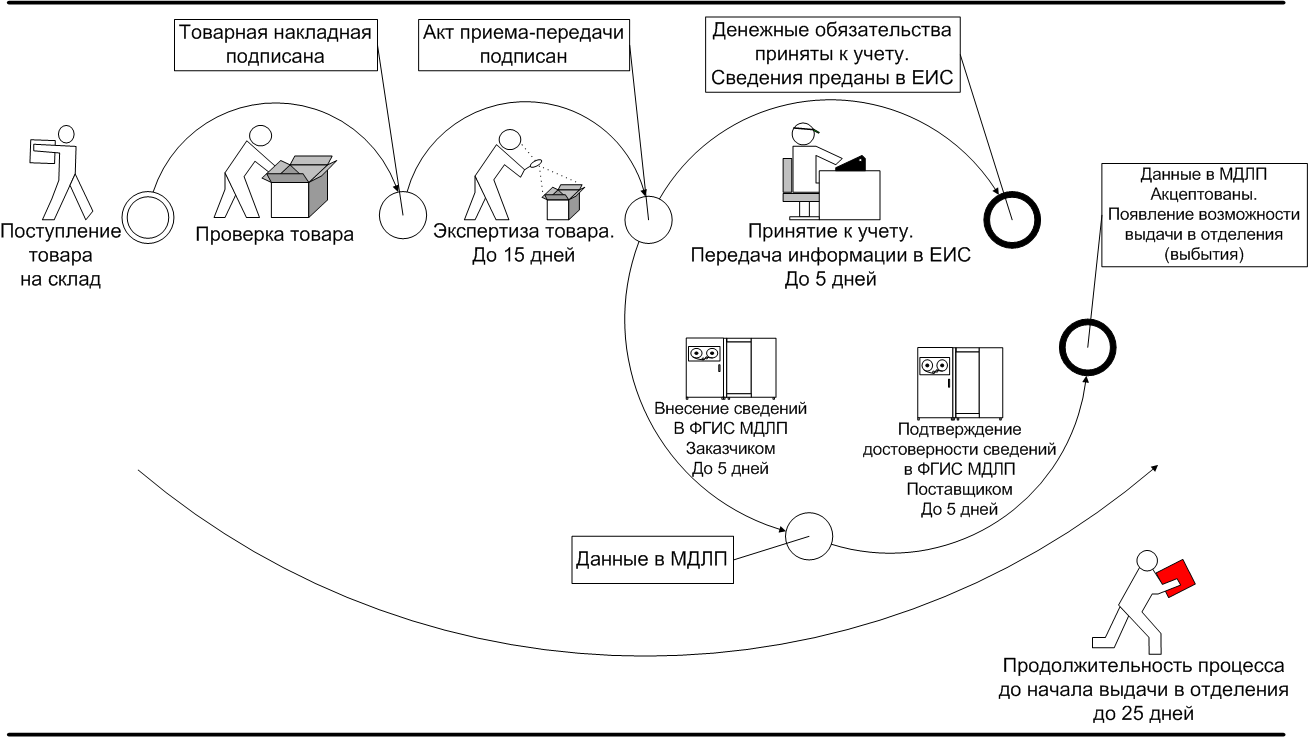 Рисунок 4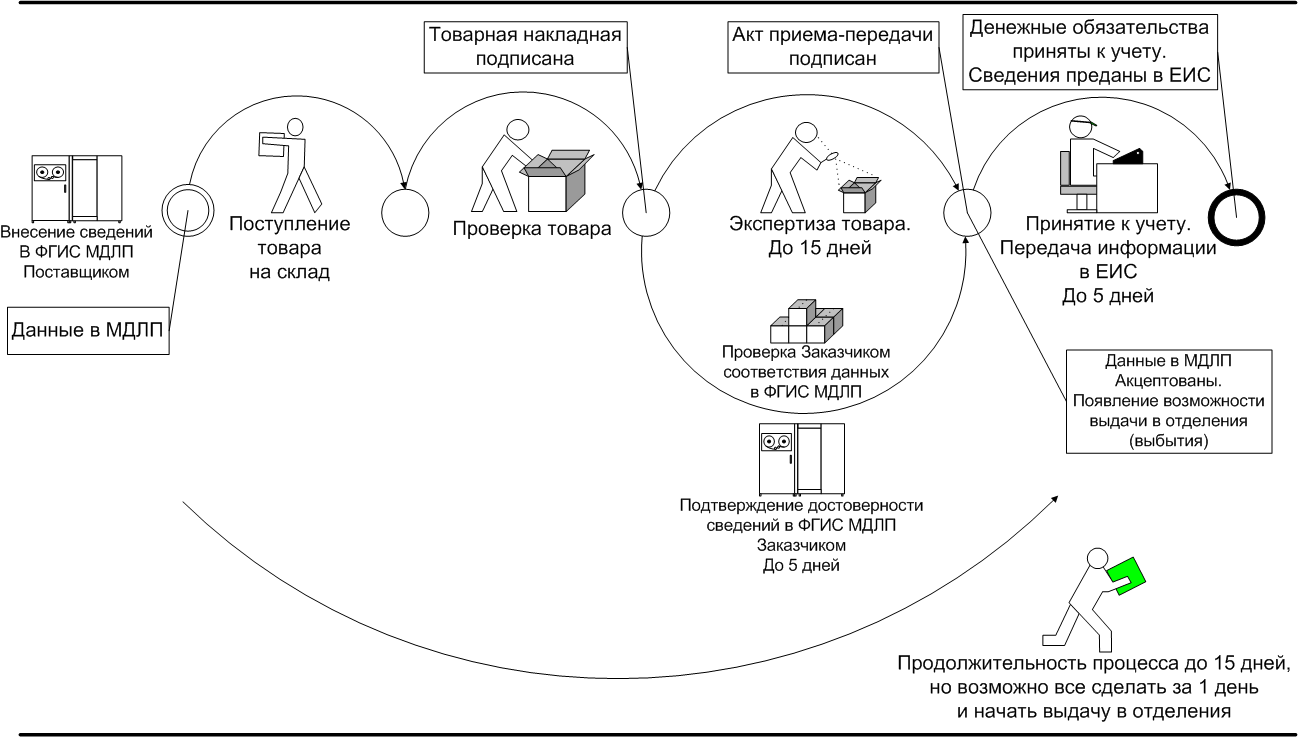 